CARDÁPIO SEMANAL DE 10/09 A 15/09/2018* Cardápio sujeito a alterações**PVT = Proteína Vegetal Texturizada                                                                                                                                        AVISOSUFPI / PRAEC / COORDENADORIA DE NUTRIÇÃO E DIETÉTICA - CND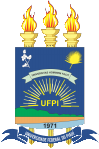 RESTAURANTE UNIVERSITÁRIO DO CAMPUS SENADOR HELVÍDIO NUNES DE BARROSCARDÁPIO SEMANALEstrutura do CardápioALMOÇO ALMOÇO ALMOÇO ALMOÇO ALMOÇO ALMOÇO ALMOÇO ALMOÇO ALMOÇO JANTAR JANTAR JANTAR JANTAR JANTAR JANTAR JANTAR JANTAR JANTAR JANTAR Estrutura do Cardápio2ª Feira2ª Feira3ª Feira4ª Feira5ª Feira6ª feira6ª feiraSábadoSábado2ª Feira2ª Feira3ª Feira3ª Feira3ª Feira4ª Feira5ª Feira5ª Feira5ª Feira6ª feiraSaladaSaladaSaladaSaladaSalada SaladaSaladaSaladaSaladaSaladaSaladaSaladaSaladaSaladaSaladaSalada Salada Salada Salada Prato PrincipalSTROGONOFF DE CARNESTROGONOFF DE CARNELAGARTOBIFE AO MOLHOCOXA EMPANADAPEIXE EMPANADOPEIXE EMPANADOFÍGADOFÍGADOISCA DE FRANGOISCA DE FRANGOPICADINHO COM LEGUMESPICADINHO COM LEGUMESPICADINHO COM LEGUMESFRITADA MISTAARROZ DE CARRETEIROARROZ DE CARRETEIROARROZ DE CARRETEIROSOPAGuarniçãoFarofaFarofaFarofaFarofaFarofaFarofaFarofaFarofaFarofaFarofaFarofaFarofaFarofaFarofaMacarrão FarofaFarofaFarofaAcompanhamentosArrozFeijão ArrozFeijão ArrozFeijãoBaiãoArrozFeijãoArrozFeijãoArrozFeijãoArrozFeijãoArrozFeijãoArrozFeijãoArrozFeijãoArrozFeijãoArrozFeijãoArrozFeijãoArrozFeijão Arroz FeijãoArroz FeijãoArroz FeijãoSobremesaMelanciaMelanciaBanana MelãoLaranjaMelanciaMelanciaMelãoMelãoMelancia Melancia Melão Melão Melão LaranjaLaranjaLaranjaLaranjaATENÇÃO: O RU EM UM MESMO REFEITÓRIO, NÃO OFERECE DUAS OPÇÕES DE PRATO PRINCIPAL - A PROTEINA DE SOJA NÃO É OPÇÃO PARA TODOS.    É EXCLUSIVA PARA OS VEGETARIANOSATENÇÃO: O RU EM UM MESMO REFEITÓRIO, NÃO OFERECE DUAS OPÇÕES DE PRATO PRINCIPAL - A PROTEINA DE SOJA NÃO É OPÇÃO PARA TODOS.    É EXCLUSIVA PARA OS VEGETARIANOSATENÇÃO: O RU EM UM MESMO REFEITÓRIO, NÃO OFERECE DUAS OPÇÕES DE PRATO PRINCIPAL - A PROTEINA DE SOJA NÃO É OPÇÃO PARA TODOS.    É EXCLUSIVA PARA OS VEGETARIANOSATENÇÃO: O RU EM UM MESMO REFEITÓRIO, NÃO OFERECE DUAS OPÇÕES DE PRATO PRINCIPAL - A PROTEINA DE SOJA NÃO É OPÇÃO PARA TODOS.    É EXCLUSIVA PARA OS VEGETARIANOSATENÇÃO: O RU EM UM MESMO REFEITÓRIO, NÃO OFERECE DUAS OPÇÕES DE PRATO PRINCIPAL - A PROTEINA DE SOJA NÃO É OPÇÃO PARA TODOS.    É EXCLUSIVA PARA OS VEGETARIANOSATENÇÃO: O RU EM UM MESMO REFEITÓRIO, NÃO OFERECE DUAS OPÇÕES DE PRATO PRINCIPAL - A PROTEINA DE SOJA NÃO É OPÇÃO PARA TODOS.    É EXCLUSIVA PARA OS VEGETARIANOSATENÇÃO: O RU EM UM MESMO REFEITÓRIO, NÃO OFERECE DUAS OPÇÕES DE PRATO PRINCIPAL - A PROTEINA DE SOJA NÃO É OPÇÃO PARA TODOS.    É EXCLUSIVA PARA OS VEGETARIANOSATENÇÃO: O RU EM UM MESMO REFEITÓRIO, NÃO OFERECE DUAS OPÇÕES DE PRATO PRINCIPAL - A PROTEINA DE SOJA NÃO É OPÇÃO PARA TODOS.    É EXCLUSIVA PARA OS VEGETARIANOSATENÇÃO: O RU EM UM MESMO REFEITÓRIO, NÃO OFERECE DUAS OPÇÕES DE PRATO PRINCIPAL - A PROTEINA DE SOJA NÃO É OPÇÃO PARA TODOS.    É EXCLUSIVA PARA OS VEGETARIANOSATENÇÃO: O RU EM UM MESMO REFEITÓRIO, NÃO OFERECE DUAS OPÇÕES DE PRATO PRINCIPAL - A PROTEINA DE SOJA NÃO É OPÇÃO PARA TODOS.    É EXCLUSIVA PARA OS VEGETARIANOSATENÇÃO: O RU EM UM MESMO REFEITÓRIO, NÃO OFERECE DUAS OPÇÕES DE PRATO PRINCIPAL - A PROTEINA DE SOJA NÃO É OPÇÃO PARA TODOS.    É EXCLUSIVA PARA OS VEGETARIANOSATENÇÃO: O RU EM UM MESMO REFEITÓRIO, NÃO OFERECE DUAS OPÇÕES DE PRATO PRINCIPAL - A PROTEINA DE SOJA NÃO É OPÇÃO PARA TODOS.    É EXCLUSIVA PARA OS VEGETARIANOSATENÇÃO: O RU EM UM MESMO REFEITÓRIO, NÃO OFERECE DUAS OPÇÕES DE PRATO PRINCIPAL - A PROTEINA DE SOJA NÃO É OPÇÃO PARA TODOS.    É EXCLUSIVA PARA OS VEGETARIANOSATENÇÃO: O RU EM UM MESMO REFEITÓRIO, NÃO OFERECE DUAS OPÇÕES DE PRATO PRINCIPAL - A PROTEINA DE SOJA NÃO É OPÇÃO PARA TODOS.    É EXCLUSIVA PARA OS VEGETARIANOSATENÇÃO: O RU EM UM MESMO REFEITÓRIO, NÃO OFERECE DUAS OPÇÕES DE PRATO PRINCIPAL - A PROTEINA DE SOJA NÃO É OPÇÃO PARA TODOS.    É EXCLUSIVA PARA OS VEGETARIANOSATENÇÃO: O RU EM UM MESMO REFEITÓRIO, NÃO OFERECE DUAS OPÇÕES DE PRATO PRINCIPAL - A PROTEINA DE SOJA NÃO É OPÇÃO PARA TODOS.    É EXCLUSIVA PARA OS VEGETARIANOSATENÇÃO: O RU EM UM MESMO REFEITÓRIO, NÃO OFERECE DUAS OPÇÕES DE PRATO PRINCIPAL - A PROTEINA DE SOJA NÃO É OPÇÃO PARA TODOS.    É EXCLUSIVA PARA OS VEGETARIANOSATENÇÃO: O RU EM UM MESMO REFEITÓRIO, NÃO OFERECE DUAS OPÇÕES DE PRATO PRINCIPAL - A PROTEINA DE SOJA NÃO É OPÇÃO PARA TODOS.    É EXCLUSIVA PARA OS VEGETARIANOSATENÇÃO: O RU EM UM MESMO REFEITÓRIO, NÃO OFERECE DUAS OPÇÕES DE PRATO PRINCIPAL - A PROTEINA DE SOJA NÃO É OPÇÃO PARA TODOS.    É EXCLUSIVA PARA OS VEGETARIANOSATENÇÃO: O RU EM UM MESMO REFEITÓRIO, NÃO OFERECE DUAS OPÇÕES DE PRATO PRINCIPAL - A PROTEINA DE SOJA NÃO É OPÇÃO PARA TODOS.    É EXCLUSIVA PARA OS VEGETARIANOSEXCLUSIVO PARA VEGETARIANOSEXCLUSIVO PARA VEGETARIANOSSOJA REFOGADA COM LEGUMESMACARRONADAOMELETE COM VERDURASALMÔNDEGASALMÔNDEGASESCONDIDINHO DE PVTESCONDIDINHO DE PVTATENDEMOS EXCLUSIVAMENTE À COMUNIDADE UNIVERSITÁRIA – Funcionários UFPI, Terceirizados e Estudantes regularmente matriculados.Para aquisição de fichas, pedimos a gentileza de trazer dinheiro trocado.Facilita o troco e agiliza as filas!HORÁRIO DE ATENDIMENTO:De 2ª a 6ª Feira: ALMOÇO 11h às 13:30hJANTAR 17h às 19hSábado: ALMOÇO 11h às 13h